Uppdrag granskning: Nyandlighet och nyreligiositet	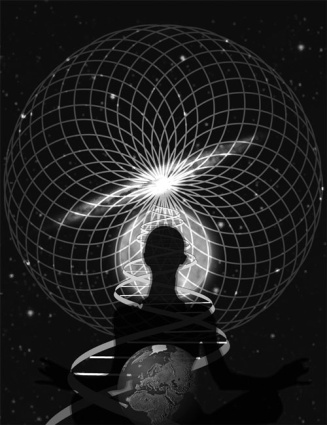 INSTRUKTIONER:Du ska under några veckor göra en egen granskning av en religiös rörelse, sekulär livsåskådning, frikyrklig rörelse eller annat trossamfund. Ni jobbar i grupper om tre till fyra elever. Granskning ska innehålla dels jämförelse med en av världsreligionerna, dels en kontakt med en person inom rörelsen; förslagsvis genom ett eget studiebesök, intervju via mail eller telefonintervju.  Gör ett reportage om er rörelse, där någon rapporterar om bakgrunden, någon är reporter och intervjuar samt någon är bild- och layoutansvarig. Upplägget kan liknas vid uppdrag granskning men både bra saker och saker som ni tycker är annorlunda eller fel kan tas upp i granskningen. Detta arbete ska vara färdigställt vecka 12 och redovisas inför klassen vecka 14. (dvs efter påsklovet)Ni kommer att få två genomgångar dels kring vad nyandlighet och väckelserörelser är. Men också kring de etiska principerna. (dessa kan ni sedan innan så kort återblick) De kunskaper du får då ska synas i er redovisning. ARBETSGÅNG:1. Fundera ut några egna frågeställningar som du vill ha reda på om din valda rörelse. Dessa vill jag se och godkänna innan du fortsätter. Bestäm dessutom ditt redovisningssätt. Film är ett sätt men vill ni använda powerpoint eller dylikt så funkar det också. 2. Samla material! Var källkritisk! (använd tendens, beroende, samtid, författare, syfte etc)3. Förbered intervjufrågor eller enkät.4. Ta kontakt med din rörelse genom ett studiebesök, via mail eller telefon och intervjua dem. Tänk på att vara trevlig, visa på intresse och att uppträda respektfullt.5. Sammanställ ditt material till ett färdigt arbete av något slag. Infoga även resultatet från din intervju. Glöm ej att använda gruppens egna tankar och reflektioner i materialet! Dels kring livsfrågor men också samhällspåverkan. 6. Skriv fem frågor som klassen ska få inför er presentation! Dessa läggs upp som ett dokument!7. Förbered er inför en mycket bra redovisning! Tänk visuellt och kreativt: använd er t.ex. av musik, texter, inspelning från intervju, videoinspelning, poster eller annat material som handlar om din rörelse. Dessa frågeställningar ska du under arbetets gång svara på: Du kan omformulera dem om du vill, så att de passar bättre med just din religion.Tänk på att du hela tiden ska jämföra med en av dig vald världsreligion. Så börja det jämförande perspektivet direkt i er redovisning!Vilket är din nyandliga tros huvudsakliga historia och troslära? (T.ex. uppkomst, skapelseteori, etiska förhållningssätt, helig skrift, budskap, människo- och världssyn)  Vad är inställningen till existentiella frågor: som livets uppkomst, syn på ondska, livets mening och livet efter döden?Hur ser rörelsen på etik och moral och levnadsregler? Vilket av de etiska principerna tror ni är viktigast? (konsekvens-plikt-avsikts? Krockar deras levnadssätt och syn på etik med Svensk kultur eller svenska lagar?Hur formas medlemmarna av att vara med i rörelsen? Hur påverkar det deras vardagliga liv? Speciella skolor, kan de umgås med alla? Vilka centrala symboler finns i din nyandliga rörelse och hur uttrycker rörelsen sig genom musik, konst och dans?  Avslutande diskussion: Varför, tror du, har så många nya religiösa rörelser uppkommit de senaste 100 åren? Vad har de nya religiösa rörelserna gemensamt? Fördelar och nackdelar med de nya religiösa rörelserna! Vad lockar? Vad avskräcker?Utifrån studiet av din nyandliga rörelse, vilka slutsatser kan du dra om vår tids syn på nyreligiositet och nyandlighet? Försök se rörelsen som en del av en samhällsutveckling. Förslag på intervjufrågor till ett nyreligiöst samfund: (kom gärna på egna!)Hur ser er historia ut?Hur ser ni på Gud? Relationen till människan?Hur ser ni på er heliga skrift: t.ex. Bibeln? Skillnad mot andra samfund?Hur uttrycker ni er religion (gudstjänst, meditation, andra uttryck)Vilken ungdomsverksamhet har ni i ert samfund?Vad är speciellt för er nyandliga rörelse? Hur rekryteras nya medlemmar? Inställning till sociala nätverk?När bildades denna rörelse och vem var grundaren?Hur ser ni på andra religioner?Har kvinnor och män lika ”rättigheter” i er kyrka?Hur ser ni på homosexualitet?Vad tror ni händer efter döden inom er rörelse?Vilka högtider firar ni?Hur relaterar ni till svenska kyrkan?Hur relaterar ni till det svenska samhället, kultur och lagar?Hur påverkas din vardag av att du är medlem i din rörelse?Försöker ni få andra att tro som ni och i sådana fall på vilket sätt?Exempel på ”nyandliga” eller frikyrkliga rörelser”Traditionella” frikyrkor och kyrkorPingstkyrkan: www.pingst.seBaptistkyrkan/svenska baptistsamfundet: www.baptist.se/2.10c0ef21072c21c2ce80008118.html Romersk/katolska kyrkan: http://hem.passagen.se/katolskhistoria/katolska.htm, http://www.katolik.nu/html/homosexualitet.htm Svenska missionskyrkan: www.missionskyrkan.se/ Frälsningsarmén: http://www.fralsningsarmen.se/ Metodistkyrkan: http://www.metodistkyrkan.se/ Livets ord: http://www.livetsord.se/default.aspx?idStructure=918 Jehovas vittnen: http://www.watchtower.org/z/index.html, http://bloggar.se/om/jehovas+vittnen Mormonerna (Jesu Kristi Kyrka av Sista Dagars Heliga): http://susning.nu/Mormoner, http://www.jesukristikyrka.se/ Andra ”rörelser”New Age: http://susning.nu/New_Age, http://www.newagesidor.se/Satanism: http://sv.wikipedia.org/wiki/Satanism,http://www.bibelsajten.nu/visaFraga.asp?id=1070Hare Krishna: http://www.harekrishnastockholm.com/religion.nu/ Raelism: http://sv.rael.org/e107_plugins/faq/faq.php?cat.1.8 Scientologi: http://www.scientologi.se/ Kabbala: http://www.kabbalah.info/se/vad-aer-kabbala/introduktion Ashtar command: http://www.ashtar.galactic.to/     